Supplementary materialsAnalysis of the Functional Gene Structure and Metabolic Potential of Microbial Community in High Arsenic GroundwaterPing Li1*, Zhou Jiang1, 2, YanhongWang1, Ye Deng3, Joy D. Van Nostrand4, Tong Yuan4, Han Liu1, Dazhun Wei1, Jizhong Zhou4 1. State Key Laboratory of Biogeology and Environmental Geology, China University of Geosciences, Wuhan 430074, PRC2. School of Environmental Studies, China University of Geosciences, Wuhan 430074, PRC3. CAS Key Laboratory of Environmental Biotechnology, Research Center for Eco-Environmental Sciences, Chinese Academy of Sciences (CAS), Beijing, China 4. Institute for Environmental Genomics and Department of Microbiology and Plant Biology, University of Oklahoma, Norman, OK, 73019, USA.  *Corresponding Author: Ping LiState Key Laboratory of Biogeology and Environmental Geology, China University of Geosciences, Wuhan 430074, P. R. ChinaTel: +86-27-67883606Fax: +86-27-67883456E-mail: pli@cug.edu.com (P. Li)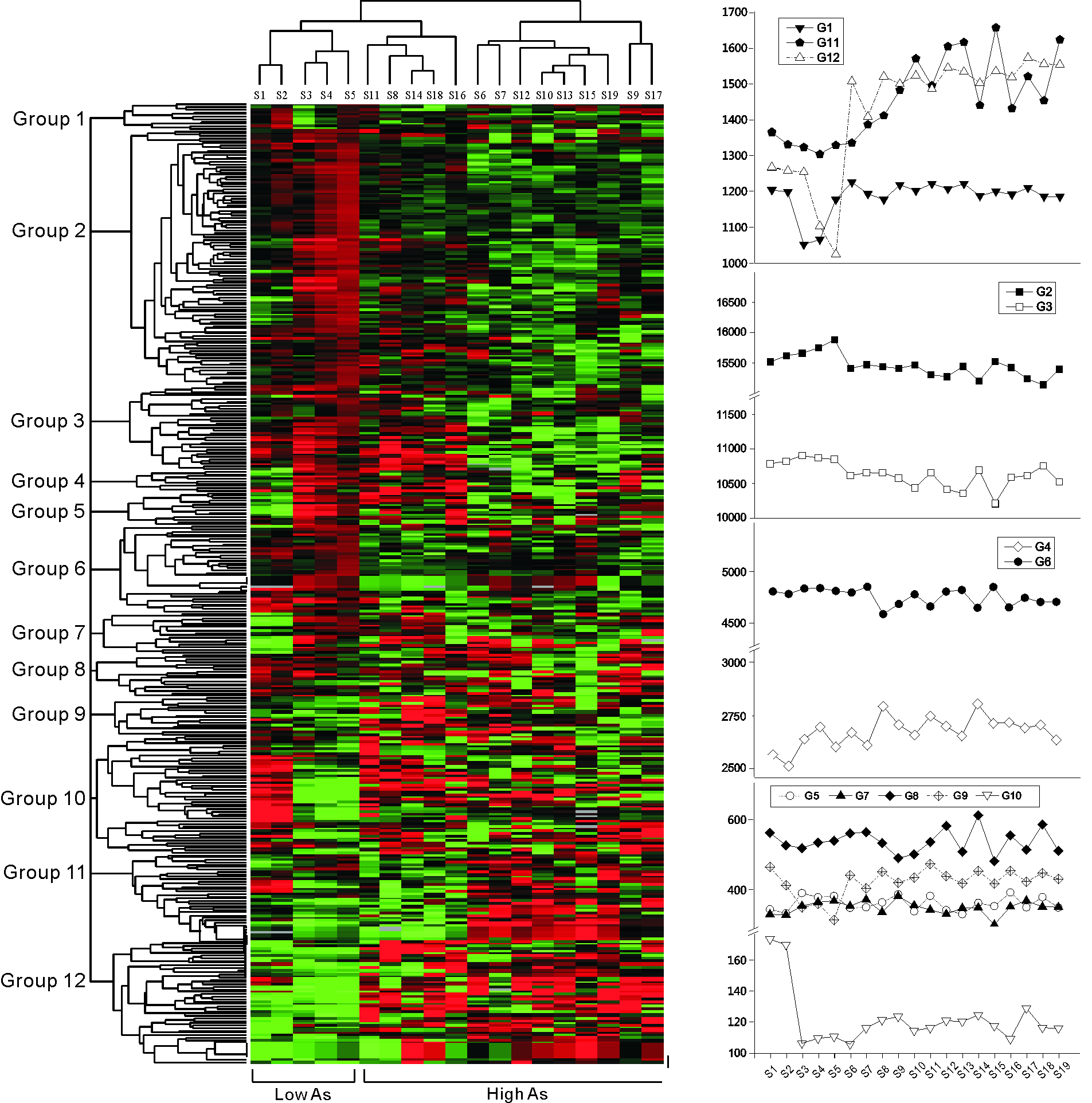 Figure S1 Hierarchical cluster analysis of microbial functional genes of sample S1-19 from Inner Mongolia. Results were generated in CLUSTER and visualized using TREEVIEW. Blue indicates signal intensities below background, whereas red indicates signal intensities above background. Brighter red color indicates higher signal intensities. Sample S1-5 with lower arsenic concentrations clustered together and were well separated from other samples S6-19 with higher arsenic concentrations.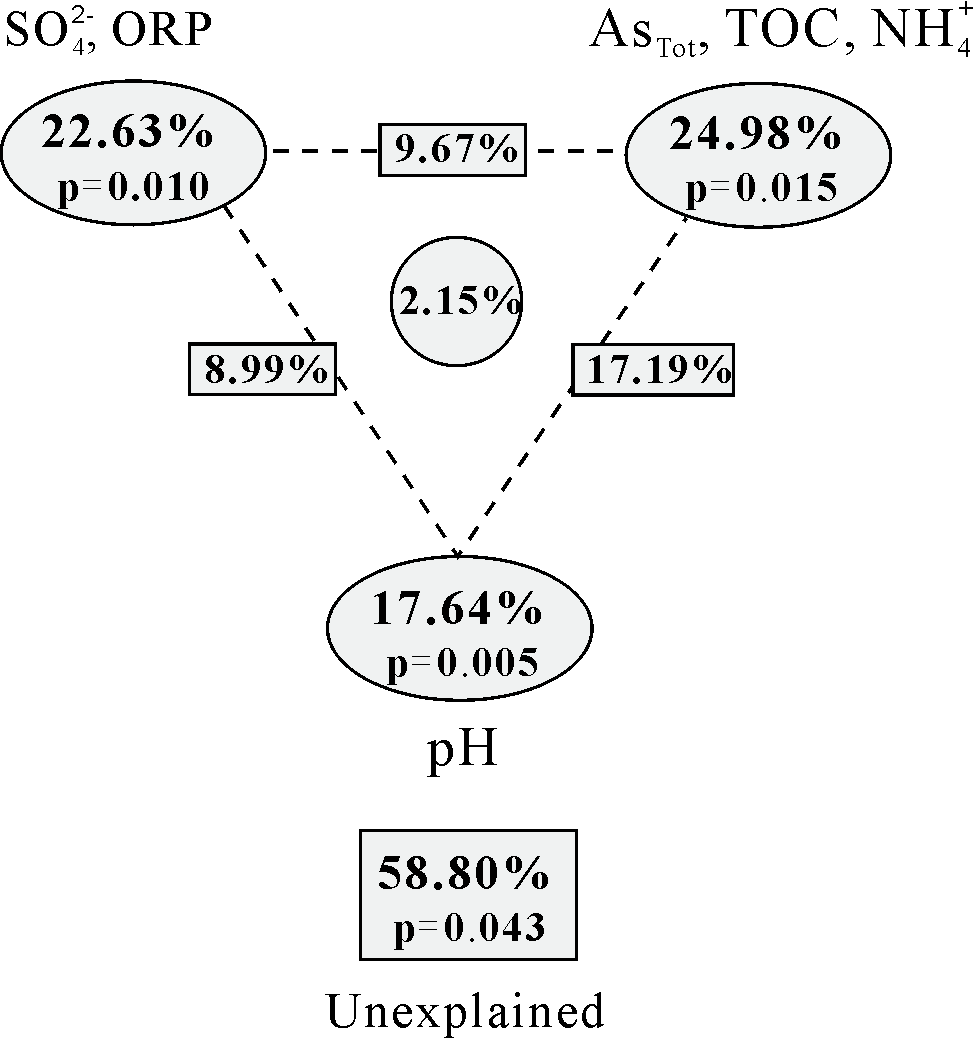 Figure S2 Variation partitioning based on canonical correspondence analysis CCA for all functional gene signal intensities. CCA-based VIF shows the relative effects of the six environmental variables (As Tot, SO42-, NH4+, pH, ORP, and TOC) on the functional microbial community structure. The unexplained represents the effect that could not be explained by the six environmental variables.Table S1 Geochemistry of groundwater samples collected from Hangjinhouqi County, Inner Mongolia of ChinaEC: electrical conductivity; DO: dissolved oxygen, ORP: oxidation reduction potentials; TDS: total dissolved solids, AsTot: total arsenic; AsIII: arsenite; FeTot: total dissolved iron, FeII: ferrous iron; TOC: total organic carbon, TC: total carbon, TN: total nitrogen; BD: below detection limit.Table S2 Statistical correlations (r values) between geochemical variables and functional microbial community richness and diversity indexes of groundwater samples collected from Hangjinhouqi County, Inner Mongolia of ChinaEC: electrical conductivity; DO: dissolved oxygen, ORP: oxidation reduction potentials; TDS: total dissolved solids, AsTot: total arsenic; AsIII: arsenite; FeTol: total dissolved iron, FeII: ferrous iron; Fe(II/III): the ratio of Fe(II/III), TOC: total organic carbon, TC: total carbon, TN: total nitrogen; BD: below detection limit. H’: Shannon-Weiner diversity, EI: Evenness index.  Genes: number of genes.Red color represents P<0.001, blue color represents P<0.01, green color represents P<0.05. Table S3 Richness and diversity indexes and the functional gene numbers detected by geochip 5.0.Table S4 Arsenic related genes percentages and organisms in high arsenic groundwater samples collected from Hangjinhouqi County, Inner Mongolia of China.Sample NamepHECDOORPTDSAsTotAsIIICH4SulfateSulfideFeTotFeIINitrateNitriteNH4+TNTCTOCCl-Sample NamepHms/cmmg/Lmvg/Lμg/Lμg/Lμg/Lmg/LS17.511.892.38-151.3738.930.007.60323.810.0070.021BD3.7680.0201.3572.1954.1524.15047.38S27.342.241.19-551.6460.7110.675.65386.140.0030.3350.2451.2390.0020.0171.4903.9343.90249.10S37.412.151.38-301.5763.240.003.50331.170.0400.1270.0812.7880.0150.0871.7314.0874.00452.03S47.522.534.01-691.8778.271.175.65178.640.0100.0950.0162.5920.0210.6871.7934.5944.57371.41S57.778.004.76-756.8392.1745.817.03463.24BD0.0600.0432.3920.0020.9671.9195.4145.404155.50S67.991.423.23-1221.00157.7176.3019.2289.800.0100.3200.2590.2390.0080.7132.2514.2084.18558.09S77.914.493.35-1243.42189.10101.3717.7734.24BD0.4710.4060.3260.0052.2002.6414.0774.070156.45S87.822.392.82-991.76189.6679.139.3373.850.0130.8120.6880.3390.0051.8673.1496.4266.36565.00S98.167.182.69-1255.89356.29231.2912.4726.350.0800.2500.138BD0.0123.5333.6774.6364.520124.65S108.222.161.77-1261.58270.57185.6624.9325.190.0300.2100.0490.4060.0263.4004.3398.0037.96673.68S117.957.613.69-1310.52380.91216.3515.2378.81BD0.3170.136BD0.0082.3003.8678.0427.95132.47S128.252.572.68-881.91389.83252.869.8232.730.0070.3610.3280.3210.0343.8674.7045.8255.64786.40S138.032.332.57-1321.71398.8395.3142.1625.710.0100.2240.091BD0.0192.4003.6925.6165.49953.13S147.906.691.57-1325.39419.68292.3724.800.00BD1.0560.965BD0.0133.9333.9503.9113.82784.94S157.714.324.27-1143.29543.43351.5630.353.890.0230.8480.800BDBD2.9674.1954.5984.507153.75S168.193.135.74-1402.36626.74419.18100.1828.450.0070.1000.0870.2000.0345.3335.7099.7269.57982.99S178.401.562.88-1431.11655.08414.84204.780.00BD0.1740.1290.3390.0184.5006.5279.0678.92480.32S188.311.301.16-1200.92766.86524.0193.4412.820.0100.6070.513BD0.0195.0007.2359.9039.80553.02S198.481.902.52-1501.37863.42602.27178.5616.470.0230.3140.296BD0.0225.6337.90111.45211.28543.29pHECDOORPTDSAsTotAsIIICH4SulfateSulfideFeTotFeIIFe(II/III)NitrateNitriteNH4+TNTCTOCCl-H’EIGenespH1.0000-0.08090.0585-0.8055-0.08710.79720.78700.6845-0.73430.08650.04830.04440.2977-0.69720.48550.86350.85940.75230.7468-0.0084-0.3040-0.0816-0.3224EC-0.08091.00000.3422-0.15100.7497-0.1097-0.0710-0.33830.09330.11350.16130.1306-0.0074-0.1005-0.4108-0.0358-0.2133-0.2342-0.23510.5124-0.3120-0.5097-0.0613DO0.05850.34221.0000-0.21250.25070.05430.04410.0429-0.0344-0.1860-0.2316-0.18220.1141-0.0158-0.00170.0658-0.03030.10550.10650.4618-0.3261-0.1446-0.2886ORP-0.8055-0.1510-0.21251.0000-0.0333-0.7337-0.6930-0.55260.8269-0.0031-0.3216-0.2826-0.36840.8968-0.1208-0.7198-0.6797-0.5638-0.5596-0.12130.27440.08410.2705TDS-0.08710.74970.2507-0.03331.0000-0.1484-0.0907-0.27640.16430.25200.17440.20980.12180.0265-0.3223-0.0075-0.2327-0.3787-0.38050.7618-0.4831-0.5453-0.2394AsTot0.7972-0.10970.0543-0.7337-0.14841.00000.97770.8068-0.69910.01780.26130.28610.5824-0.66860.36030.91720.96670.79240.7848-0.0671-0.1136-0.0098-0.1287AsIII0.7870-0.07100.0441-0.6930-0.09070.97771.00000.7857-0.65720.04160.28300.31960.6277-0.62930.35170.92900.96180.78690.7803-0.0174-0.1002-0.0370-0.0985CH40.6845-0.33830.0429-0.5526-0.27640.80680.78571.0000-0.4257-0.1169-0.0798-0.02840.3318-0.35570.34130.71100.83410.78670.7833-0.1705-0.1455-0.1128-0.1164Sulfate-0.73430.0933-0.03440.82690.1643-0.6991-0.6572-0.42571.0000-0.1190-0.4561-0.4185-0.42370.8280-0.3241-0.7422-0.6762-0.4281-0.4205-0.02830.0068-0.25920.1572Sulfide0.08650.1135-0.1860-0.00310.25200.01780.0416-0.1169-0.11901.0000-0.1076-0.1369-0.0704-0.06010.03850.06940.0102-0.0839-0.08960.1293-0.1764-0.1753-0.1149FeTot0.04830.1613-0.2316-0.32160.17440.26130.2830-0.0798-0.4561-0.10761.00000.98500.6104-0.5336-0.36990.22870.1752-0.1121-0.11560.17680.19030.22250.1128FeII0.04440.1306-0.1822-0.28260.20980.28610.3196-0.0284-0.4185-0.13690.98501.00000.6984-0.4819-0.34720.25190.1964-0.1138-0.11790.23090.14320.19590.0728Fe(II/III)0.2977-0.00740.1141-0.36840.12180.58240.62770.3318-0.4237-0.07040.61040.69841.0000-0.4561-0.02050.50850.49500.22190.21420.2668-0.16600.1797-0.2820Nitrate-0.6972-0.1005-0.01580.89680.0265-0.6686-0.6293-0.35570.8280-0.0601-0.5336-0.4819-0.45611.0000-0.0194-0.6345-0.6005-0.4143-0.4069-0.08290.1734-0.02150.2116NitrIte0.4855-0.4108-0.0017-0.1208-0.32230.36030.35170.3413-0.32410.0385-0.3699-0.3472-0.0205-0.01941.00000.53530.47870.47600.4700-0.35230.23500.29120.0871NH4+0.8635-0.03580.0658-0.7198-0.00750.91720.92900.7110-0.74220.06940.22870.25190.5085-0.63450.53531.00000.93980.75350.74630.0288-0.10310.0067-0.1327TN0.8594-0.2133-0.0303-0.6797-0.23270.96670.96180.8341-0.67620.01020.17520.19640.4950-0.60050.47870.93981.00000.87090.8649-0.1479-0.05850.0566-0.1091TC0.7523-0.23420.1055-0.5638-0.37870.79240.78690.7867-0.4281-0.0839-0.1121-0.11380.2219-0.41430.47600.75350.87091.00000.9998-0.31540.05280.0864-0.0006TOC0.7468-0.23510.1065-0.5596-0.38050.78480.78030.7833-0.4205-0.0896-0.1156-0.11790.2142-0.40690.47000.74630.86490.99981.0000-0.31580.05460.08740.0012Cl--0.00840.51240.4618-0.12130.7618-0.0671-0.0174-0.1705-0.02830.12930.17680.23090.2668-0.0829-0.35230.0288-0.1479-0.3154-0.31581.0000-0.5949-0.2229-0.5463H’-0.3040-0.3120-0.32610.2744-0.4831-0.1136-0.1002-0.14550.0068-0.17640.19030.1432-0.16600.17340.2350-0.1031-0.05850.05280.0546-0.59491.00000.50250.8752EI-0.0816-0.5097-0.14460.0841-0.5453-0.0098-0.0370-0.1128-0.2592-0.17530.22250.19590.1797-0.02150.29120.00670.05660.08640.0874-0.22290.50251.00000.0231Genes-0.3224-0.0613-0.28860.2705-0.2394-0.1287-0.0985-0.11640.1572-0.11490.11280.0728-0.28200.21160.0871-0.1327-0.1091-0.00060.0012-0.54630.87520.02311.0000Sample No.ShannonPielou's evennessNo. of functional genesSample No.ShannonPielou's evennessNo. of   functional genesNo. of   functional genesS19.52250.88646510S119.59110.88560.885650538S29.58210.883151572S129.49260.89120.891242252S39.62670.89149258S139.40880.88810.888139912S49.69380.889853844S149.60260.88420.884252064S59.26220.876338949S159.38680.89160.891637350S69.39830.882842037S169.55650.88640.886448114S79.42110.888940101S179.43460.88230.882344081S89.65140.892449788S189.62480.8870.88751573S99.35540.873844669S199.4230.88580.885841675S109.51220.895541015GeneGenePercentagePercentageOrganismGeneGenePercentagePercentageOrganismOrganismarsCarsC4.39 4.39 Rhodanobacter spathiphylli B39arsBarsB13.64 13.64 Methylobacterium sp. 4-46Methylobacterium sp. 4-463.98 3.98 Rhodococcus erythropolis PR47.98 7.98 Micromonospora sp. ATCC 39149Micromonospora sp. ATCC 391493.64 3.64 Stenotrophomonas maltophilia K279a6.38 6.38 Ethanoligenens harbinense YUAN-3Ethanoligenens harbinense YUAN-33.59 3.59 Aurantimonas manganoxydans SI85-9A14.96 4.96 Acidovorax sp. JS42Acidovorax sp. JS423.36 3.36 Nitrobacter winogradskyi Nb-2552.86 2.86 Methylobacterium extorquens DM4Methylobacterium extorquens DM43.28 3.28 Xanthobacter autotrophicus Py22.43 2.43 Oceanimonas doudoroffiiOceanimonas doudoroffii3.14 3.14 Agrobacterium sp. GW41.66 1.66 Afipia sp. 1NLS2Afipia sp. 1NLS22.61 2.61 Rhodococcus sp. RHA11.65 1.65 Conexibacter woesei DSM 14684Conexibacter woesei DSM 146842.54 2.54 Acinetobacter lwoffii SH1451.52 1.52 Achromobacter xylosoxidans A8Achromobacter xylosoxidans A82.19 2.19 Thioalkalivibrio sp. K90mix1.31 1.31 Tsukamurella paurometabola DSM 20162Tsukamurella paurometabola DSM 201622.11 2.11 Mycobacterium sp. JLS1.22 1.22 Ectothiorhodospira sp. PHS-1Ectothiorhodospira sp. PHS-11.87 1.87 Burkholderia multivorans ATCC 176161.20 1.20 Desulfovibrio alaskensis G20Desulfovibrio alaskensis G201.84 1.84 Propionibacterium freudenreichii subsp. shermanii CIRM-BIA11.20 1.20 Caldalkalibacillus thermarum TA2.A1Caldalkalibacillus thermarum TA2.A11.79 1.79 Desulfovibrio sp. FW1012B1.19 1.19 Achromobacter arsenitoxydans SY8Achromobacter arsenitoxydans SY81.69 1.69 Enterobacter cloacae ATCC 130471.54 1.54 Polaromonas naphthalenivorans CJ2aoxBaoxB26.62 26.62 Vibrio sp. MED222Vibrio sp. MED2221.41 1.41 Roseobacter sp. AzwK-3b7.68 7.68 Acidiphilium multivorum AIU301Acidiphilium multivorum AIU3011.34 1.34 Gluconacetobacter xylinus NBRC 32885.95 5.95 Halomonas boliviensis LC1Halomonas boliviensis LC11.21 1.21 Azoarcus sp. BH725.90 5.90 Variovorax sp. RM1Variovorax sp. RM12.14 2.14 Burkholderia multivorans ATCC 17616Burkholderia multivorans ATCC 17616arsMarsM29.96 29.96 Conexibacter woesei DSM 146841.75 1.75 uncultured alpha proteobacteriumuncultured alpha proteobacterium20.63 20.63 Desulfohalobium retbaense DSM 56921.46 1.46 Acidiphilium sp. PMAcidiphilium sp. PM8.09 8.09 Thiocapsa marina 58111.17 1.17 Polymorphum gilvum SL003B-26A1Polymorphum gilvum SL003B-26A17.73 7.73 Nitrosomonas sp. Is79A31.16 1.16 Chloroflexus aggregans DSM 9485Chloroflexus aggregans DSM 94854.79 4.79 Cupriavidus metallidurans CH341.15 1.15 Aeropyrum pernix K1Aeropyrum pernix K13.79 3.79 Leptonema illini DSM 215281.07 1.07 Roseobacter litoralis Och 149Roseobacter litoralis Och 1493.57 3.57 Halomonas sp. HAL12.57 2.57 Pelotomaculum thermopropionicum SIarrAarrA24.08 24.08 Azoarcus sp. KH32CAzoarcus sp. KH32C2.36 2.36 Blastococcus saxobsidens DD220.21 20.21 Aromatoleum aromaticum EbN1Aromatoleum aromaticum EbN12.07 2.07 Serinicoccus profundi MCCC 1A0596518.39 18.39 Chlorobium luteolum DSM 273Chlorobium luteolum DSM 2731.99 1.99 Symbiobacterium thermophilum IAM 148633.37 3.37 Thauera sp. MZ1TThauera sp. MZ1T1.85 1.85 Sphaerobacter thermophilus DSM 207451.36 1.36 Geobacter uraniireducensGeobacter uraniireducens1.39 1.39 Candidatus Nitrospira defluvii1.16 1.16 Alkaliphilus oremlandii OhILAsAlkaliphilus oremlandii OhILAs1.32 1.32 Desulfurivibrio alkaliphilus AHT21.11 1.11 Desulfonatronospira thiodismutans ASO3-1Desulfonatronospira thiodismutans ASO3-1